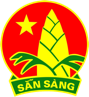 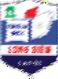 LIÊN ĐỘI TRƯỜNG THCS LONG BIÊNĐIỂM SƠ KẾT THI ĐUA TUẦN 24(Từ ngày 27/2  đến ngày 4/3 )LỚPNỀ NẾP100 điểmHỌC TẬPĐIỂM CỘNGNĐCRSố lượt vi phạm mặc sai đồng phụcSố lượt vi phạm vệ sinhLỖITỔNG ĐIỂMXẾP THỨXẾP KHỐIKHEN NGỢI6A1924502681372776A29947.40011146.4726A39547.8 0035142.81556A410047200014911Nhất khối6A59447.20416141.21966A696472241451046A79847.60012145.6836A89048073101382487A110047.20000147.2437A210047.80000147.8327A310048000014821Nhất khối7A4954702051421867A5100480000147547A69847.60002145.6858A19747.82003146.861Nhất khối8A2934700071402268A3984600021441328A49447.20016141.21958A59547.20005142.21748A69547.60005142.61639A19047.20005/-5137.22679A293482002/-51431439A39147.20009138.22359A497480003145101Nhất khối9A5974801031451019A69347.20002/-5140.22149A790480005/-5138246